FERDOV KNJIŽNI KVIZ ob 2. aprilu, mednarodnem dnevu knjig za otrokePETER SVETINA + STEPANČIČ, DAMIJAN = DVOJEC UIGRANOdgovori se skrivajo v priloženih videoposnetkih. Lahko si pomagaš tudi s predlaganimi spletnimi povezavami. – Rešitve dopiši, pobarvaj ali jih označi krepko (ctrl + B).Ime in priimek: 
Razred: 1. triletje1. triletje1. triletjeVprašanja za 2. triletje (rumeni in zeleni sklop).Vprašanja za 3. triletje (rumeni, zeleni in modri sklop).1. Kje živi ilustrator Damijan Stepančič?a) V Ljubljani.b) V Senožečah.c) V Kranju.Vprašanja za 1. triletje.Vprašanja za 2. triletje (rumeni in zeleni sklop).Vprašanja za 3. triletje (rumeni, zeleni in modri sklop).2. Katera beseda manjka v naslovu knjige Petra Svetine?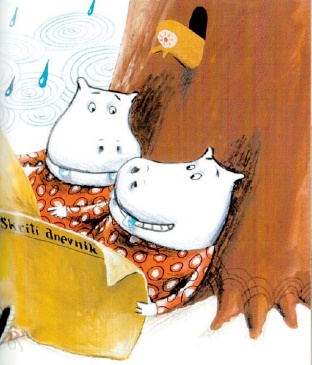 Modrost nilskih …………………………. Vprašanja za 1. triletje.Vprašanja za 2. triletje (rumeni in zeleni sklop).Vprašanja za 3. triletje (rumeni, zeleni in modri sklop).3. Katere knjige Damijan Stepančič NI ilustriral?a) Junaki z ladje Argob) Zakaj je polje jezeroc) Sosed pod stropomVprašanja za 1. triletje.Vprašanja za 2. triletje (rumeni in zeleni sklop).Vprašanja za 3. triletje (rumeni, zeleni in modri sklop).2. triletjeVprašanja za 2. triletje (rumeni in zeleni sklop).Vprašanja za 3. triletje (rumeni, zeleni in modri sklop).4. Kaj je nujno, če želiš postati dober ilustrator?a) Vpisati se moraš na dobro šolo.b) Nič posebnega; dober ilustrator se rodi.c) Veliko raziskovati in se truditi.Vprašanja za 2. triletje (rumeni in zeleni sklop).Vprašanja za 3. triletje (rumeni, zeleni in modri sklop).5. Kaj naredi pisatelj Peter Svetina, če mu beseda ne steče oz. če se mu pri pisanju »zatakne«?a) Sedi in toliko časa vztraja, da zgodbo konča.b) Odloži delo in počaka na nov navdih.c) Prosi za pomoč katerega drugega pisatelja.Vprašanja za 2. triletje (rumeni in zeleni sklop).Vprašanja za 3. triletje (rumeni, zeleni in modri sklop).6. Kaj je Peter Svetina v času svoje srednje šole počel v stiškem samostanu?Odgovor: ……………………………………………………………………………Vprašanja za 2. triletje (rumeni in zeleni sklop).Vprašanja za 3. triletje (rumeni, zeleni in modri sklop).3. triletjeVprašanja za 3. triletje (rumeni, zeleni in modri sklop).7. Kako je naslov knjigi kratkih zgodb za otroke Petra Svetine iz leta 2019? Njen naslov je …………………………………………………….Namig: Imenuje se enako/podobno kot mesto v Maliju na zahodu afriške celine. – Mogoče pa preveriš še v spletni knjižnici COBISS+. Vprašanja za 3. triletje (rumeni, zeleni in modri sklop).8. Kaj opazuje Peter Svetina skozi štiri okna svoje delovne sobe?In vse te značilnosti se mu zdijo zelo potrebne tudi v literaturi.Skozi prvo:Skozi drugo:Skozi tretje:Skozi četrto:Vprašanja za 3. triletje (rumeni, zeleni in modri sklop).9. Dopolni misli pisatelja Petra Svetine.»Vsaka zgodba in vsaka pesem je …………………………….. In ko beremo ali ko poslušamo, potujemo v te svetove. Ko se vračamo domov, se iz teh svetov vračamo čisto malo …………………………… In zelo pomembno se mi zdi, da s temi potovanji začnejo že ……………………………«Vprašanja za 3. triletje (rumeni, zeleni in modri sklop).